Extraits de points de vue critiques d’élèves de la C2a sur Luxe, calme de Mathieu BertholetSuicide assisté et palaceLe but de la mise en scène était pour moi de montrer que les personnes qui ont recours au suicide assisté ont le droit de mourir dans un endroit magnifique. Et je pense que le spectacle a fait un bon travail. Par exemple parce que les personnages s’amusent comme des fous et sont heureux de rester dans cet hôtel avant leur mort comme dans la scène du milieu. Ça nous montre que c’est vraiment dommage que des gens qui veulent mourir, doivent mourir dans des endroits qui ne font pas rêver.Aaron NairEnnui et incompréhensionMon opinion finale sur cette pièce est que je ne l’ai pas du tout appréciée. Quand j’ai entendu le thème de la pièce je me suis imaginé beaucoup de choses telles que des messages de prévention sur le suicide assisté. Je ne suis pas du tout d’accord avec ce que dit le metteur en scène : « On peut ressentir quelque chose sans comprendre la pièce », car la seule chose que j’ai ressentie pendant la pièce était l’ennui et l’incompréhension.Mariam KaouaouFolie collectivePlus le spectacle avance, plus on remarque que les comédiens commencent à devenir fous et font plusieurs gestes répétitifs, ce qui montre que c’est bientôt la fin, en gros que c’est bientôt le moment où ils vont se suicider. Cette partie m’a plutôt plu car elle était claire et on comprenait les comportements des personnages et pourquoi ils devenaient fous. Eman HagoseSe mettre à la place des spectateursSe mettre à la place des spectateurs, c’est ce qu’a oublié de faire Mathieu Bertholet lors de l’écriture de sa pièce. À mon avis, mêler suicide assisté et hôtels de luxe dans une histoire dramatique plus simple et compréhensible aurait pu être un chef-d’œuvre !Daniel MarquisFumée finaleVers la fin il y a eu une sorte de fumée qui sortait de l’arrière de la pièce et qui montrait très bien les derniers instants de vie, les dernières respirations, les derniers soupirs.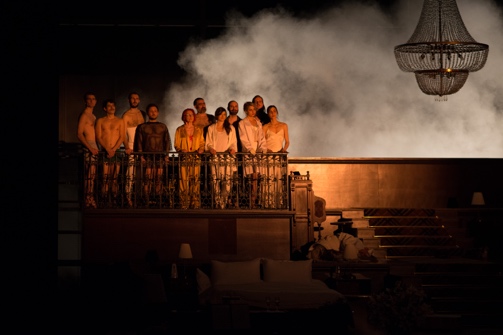 C’était très fort car les personnages avaient chacun un temps de parole ce qui accentuait le côté dramatique.José HöggerFilms muetsAu début, les acteurs ont joué sans prononcer la moindre parole. Mathieu Bertholet nous a dit qu’il voulait exprimer l’ennui au public mais moi j’ai pensé aux films muets en noir et blanc, le début de l’industrie cinématographique. Tout de suite après les comédiens ont refait la même scène mais en parlant et, du coup, c’était tout de suite plus vivant. Le « vrai » début, c’est celui-là pour moi.Marcio PintoBeauté du paysageJ’ai aimé quand les personnages regardaient au loin pour montrer la beauté du paysage qu’il y a autour de l’hôtel. Les hôtels de luxe à Genève ont été construits en face du lac et du Mont-Blanc afin d’impressionner leurs clients.Julien RochLes couplesLes premiers éléments qui m’ont le plus plu sont bien évidemment les costumes. Tout d’abord, les costumes années 1890 des premiers acteurs qui sont entrés en scène. Un très beau couple qui représente des personnes nobles, et un employé du palace qui leur enlève leurs manteaux. Le deuxième couple portait des tenues 1920 et le troisième des années 50. La femme des années 50 était accompagnée de son mari et d’un autre homme que je catégorise comme l’amant de la femme. Besa AjetiDécor à étagesLe décor m’a beaucoup plu car il y avait plusieurs étages et pas seulement un comme dans toutes les pièces auxquelles j’ai pu assister. A chaque niveau il y avait une ou deux chambres à coucher et au milieu les escaliers pour pouvoir accéder à chaque pièce. Même s’il était en hauteur on avait une très bonne vue sur chaque coin du décor.Qazim HaziriBagagistes et clientsDurant la pièce, j’ai remarqué beaucoup de détails. Quand les clients arrivent devant l’hôtel, le bagagiste ne les regarde même pas et leur dit simplement « Bonjour Monsieur » en leur ouvrant la porte.Cela montre que les bagagistes par habitude ne font même plus attention aux clients.Elda KralaniSans les explications du metteur en scène…Je n’ai pas vraiment apprécié ce spectacle, car il y a beaucoup d’éléments que je n’ai pas compris. Je pense que sans les explications du metteur en scène j’aurais encore moins bien compris les scènes. Ses explications m’ont donc été très utiles car elles m’ont permis entre autres de rédiger ce texte. J’ai beaucoup aimé le décor, les tenues des personnages et le jeu des acteurs, on sentait qu’ils connaissaient bien leurs répliques. Mais je n’ai pas aimé entendre le numéro de chaque réplique.Mirlinda RahimiLumière orange et suspenseVers la fin, les acteurs se réunissent sur le balcon et le décor devient orange. J’ai bien aimé ce moment car la musique devient dramatique. Il y a eu un moment de suspense qui m’a plu. C’est dommage que la fin de la pièce soit mal choisie car je trouve qu’il provoque un effet de cassure. Je ne m’attendais pas à ça, c’était une fin bizarre. Peut-être que si les comédiens s’étaient par exemple entretués ou même suicidés ensemble, j’aurais compris que la mort était le thème de la pièce.Tatiana Wabobo